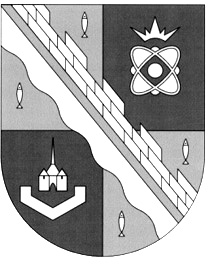 СОВЕТ ДЕПУТАТОВ МУНИЦИПАЛЬНОГО ОБРАЗОВАНИЯСОСНОВОБОРСКИЙ ГОРОДСКОЙ ОКРУГ ЛЕНИНГРАДСКОЙ ОБЛАСТИ(ТРЕТИЙ СОЗЫВ)Р Е Ш Е Н И Еот 17.12.2014 г.  № 36Рассмотрев обращение администрации Сосновоборского городского округа, совет депутатов Сосновоборского городского округа,Р Е Ш И Л:1. Внести следующие изменения в «Положение о бюджетном процессе в Сосновоборском городском округе» в новой редакции», утвержденное решением совета депутатов от 20.11.2007г. N143 (с учетом изменений на 18.11.2014 года):1.1. в пункте 1 статья 105 слова «трех чтениях» заменить словами «двух чтениях»;1.2. в пункте 8 статьи 105 слова «во втором чтении» заменить словами «во втором чтении (в целом)»;1.3. третий абзац пункта 8 статьи 105 изложить в новой редакции:«Согласительная комиссия рассматривает предложения и рекомендации депутатов по увеличению (уменьшению) расходов по отдельным статьям проекта решения о бюджете ко второму чтению (в целом) в течение срока, не превышающего 7 дней со дня принятия решения о формировании согласительной комиссии. По окончании работы согласительной комиссии на рассмотрение совета депутатов вместе с проектом решения о бюджете во втором чтении (в целом) вносится перечень согласованных поправок к нему и перечень поправок, отклоненных согласительной комиссией.»1.4. в наименовании статьи 106 и в пунктах 1 – 5 статьи 106 слова «во втором чтении» заменить словами «во втором чтении (в целом)»;1.5. в пункт 2 статьи 106 включить последним абзац в следующей редакции:«текстовые статьи проекта решения о бюджете на очередной финансовый год и плановый период, не утвержденные при рассмотрении проекта решения о бюджете в первом чтении.»1.6. Пункты 3 и 4 статьи 107 считать соответственно пунктами 6 и 7 статьи 106.1.7. Статью 107 исключить из текста.2. Настоящее решение вступает в силу с 1 января 2015 года.3. Настоящее решение обнародовать на официальном сайте городской газеты «Маяк» в сети «Интернет».Глава Сосновоборскогогородского округа                                                                         Д.В. Пуляевский«О внесении изменений в «Положение о бюджетном процессе в Сосновоборском городском округе» в новой редакции»